Information Technology Resource Management (ITRM)https://www.vita.virginia.gov/policy--governance/itrm-policies-standards/Policies, Guidelines, Standards (PSGs)OverviewJanuary 25, 2022The management of information technology (IT) resources requires the establishment and control of a set of documents that convey purpose, direction, and required activities. The documents that accomplish this are the commonwealth of Virginia ITRM Policies, Standards, and Guidelines (PSGs).The purpose of this document is to provide an overview of these ITRM PSGs and the process that is used for their development, review, approval, maintenance, and retirement.DefinitionsInformation Technology (IT) is the hardware and software operated by an organization to support the flow or processing of information in support of business activities, regardless of the technology involved, whether computers, telecommunications, or other. In the Code of Virginia, information technology includes telecommunications, automated data processing, databases, the Internet, management information systems, and related information, equipment, goods, and services.Information Technology Resources are the staff, software, hardware, systems, services, tools, plans, training, data, monies, and documentation that in combination comprise technology solutions to business problems.Information Technology Resource Management (ITRM) is the term used to describe the processes to plan, allocate, and control information technology resources for improving the efficiency and effectiveness of business solutions.ITRM framework consists of two categories titled Enterprise Architecture and Information Technology Management. Within these broad categories, ITRM PSGs are developed and promulgated as needed.Policies provide general statements of purpose, direction and required activities for one or more defined areas of the ITRM framework (see below).Standards provide required technical or programmatic activities in detail for a specific area of the ITRM framework. Data Standards are a variation of an ITRM Standard that also includes a business narrative, data model and data dictionary.Guidelines provide information on optional activities related to an area of control for the commonwealth’s information technology resource management program. Activities in guidelines are considered to be best practices but are not required.Reports provide an all encompassing discussion of an Enterprise Architecture domain or topic including principles, recommended practices, requirements, standards, rationale and implications. Any requirements, standards or recommended practices presented within a report must be implemented by an ITRM Standard or Guideline.Templates that are provided on the ITRM PSG page are part of the COV Information Security Program framework. They are tools that can be used by agencies to develop and administer their agency information security programs.Checklists are optional tools that can be used by agencies to support procurements and solution development. The EA checklist summarizes all EA requirements and recommended practices in multiple simplified formats that can be used in RFPs and as part of a solution development sign-off process.Data Models are an effective tool for representing the semantic structure of data and the relationships and business rules that are associated with that data. The data model should provide the basis for all further design, analysis, and review of proposed data standards. A data model must be associated with each Data Standard.Data Dictionaries are a metadata repository that should include definitions, domains, and units of measure that quantify, identify, or describe the concept of every data requirement within a Data Standard.ITRM framework for Policies, Standards, and GuidelinesThe ITRM Framework provides the logical areas and sub-areas of control that together define a comprehensive information technology resource management program for the commonwealth. The framework consists of four categories titled Security, Enterprise Architecture (EA), Project Management Division (PMD) and Information Technology Management. Within these broad categories, ITRM PSGs are developed and promulgated as needed.PSGs and supporting documents can also be separated into four tiers:Enabling and cross-category documents – create and support the framework for IT GovernanceThe most important (highest level) documents for each category defined within the IT Governance frameworkAdditional policies, standards and guidelines for each framework category specificIT Governance framework supporting documents that are not PSGs (templates, checklists, etc.)The diagram on the following page shows the current ITRM PSGs with their supporting documents separated by category and by tier.Note: [nn] denotes a reference to document descriptions in Appendix A.ITRM Document Lifecycle ProcessITRM PSGs are developed, reviewed, approved, maintained, and retired using a comprehensive and uniform process as defined in the Governance Document Development Process Standard (GOV 101-02) (see [02] in Appendix A).This process covers the entire PSG lifecycle:Create, Update or Retire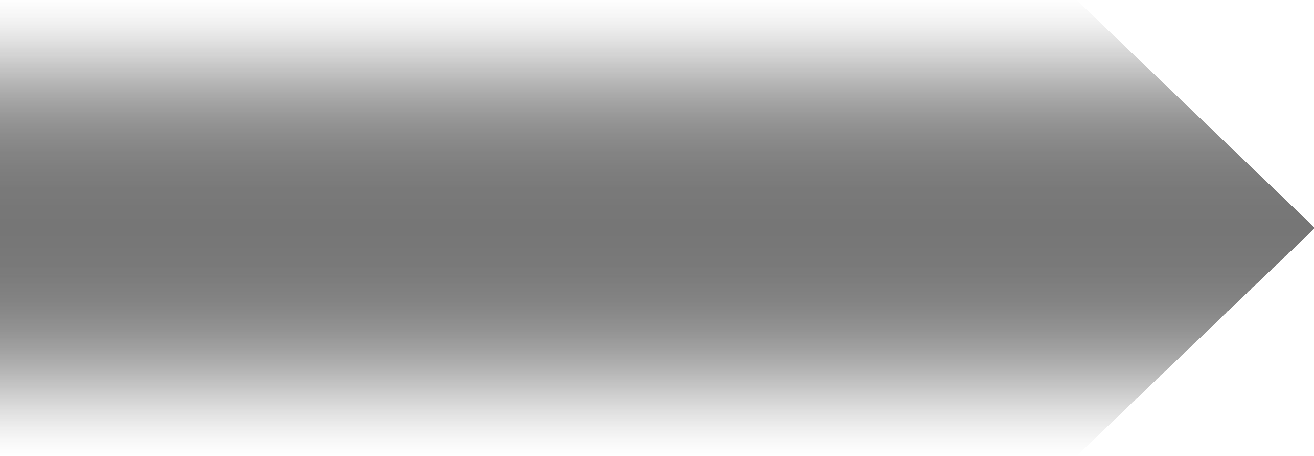 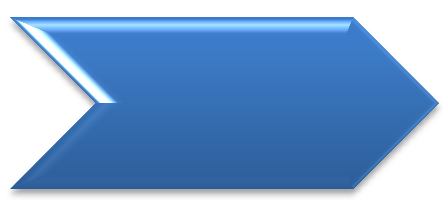 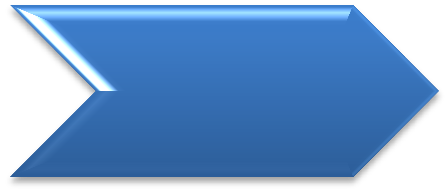 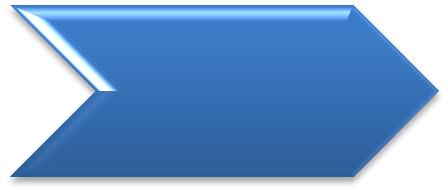 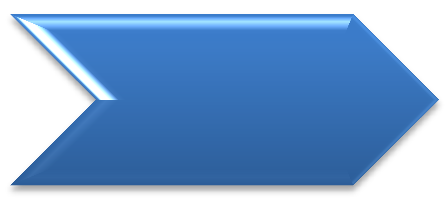 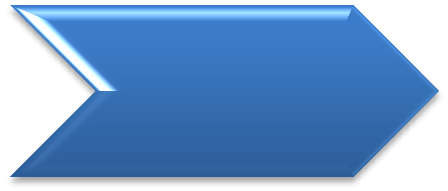 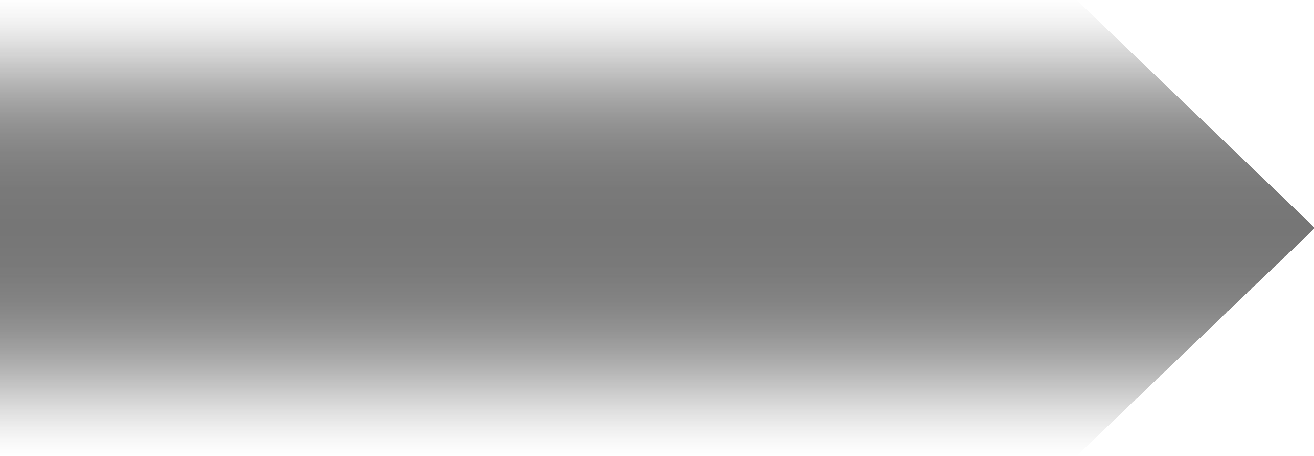 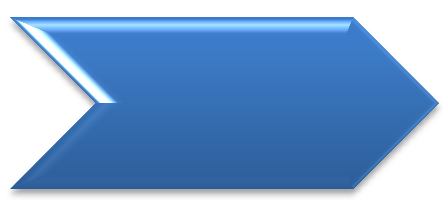 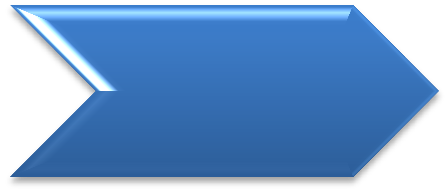 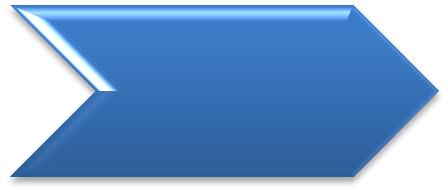 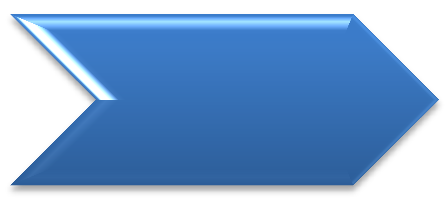 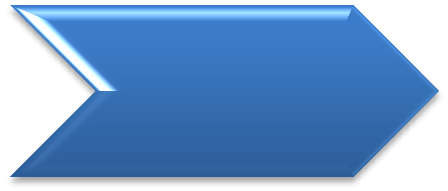 Adopt	DisposeDevelop, Review or Revise and CommentApprove and PublishRetention and DispositionCreate/Update/RetireCreate - requests or requirements to create a new PSG (or supporting document) can come from the Secretary of Administration, CIO, VITA staff, agencies, institutions of higher education, advisory bodies, the administration, the General Assembly, the vendor community, and other interested parties.Update - scheduled reviews are part of the normal processes established when a PSG is approved to ensure it remains current and relevant. Most PSGs and supporting documents are scheduled to be reviewed every one to five two years.Retire – PSGs can be rescinded if they are superseded by a completely new PSG (not just an update) or they can be retired as part of the update/review process.Work group - creating and updating a PSG requires that a work group be established. The work group will consist of subject matter experts from the various stakeholder groups to assist in the research, review, revision and/or development of a PSG. This includes agencies, partners, higher education, etc. The work group is facilitated by VITA staff (examples: EA Division, Security, Project Management Division).CommentAll new or revised PSG documents or actions to rescind a PSG document shall be subject to stakeholder reviews. The review and comment period will be for one of the following durations:Standard Comment Period - applicable to all new PSGs and significant revisions to existing PSGs documents shall be posted on the VITA Online Review and Comment Application (ORCA) for (30) thirty calendar days to facilitate review and comment by all interested parties.Emergency Comment Period - as determined by the CIO for new/revised critical PSG documents that need to be promulgated immediately. The document shall also be posted to ORCA for a period of (30) thirty calendar days.Agency and Stakeholder Notification - concurrent with posting the PSG for review and comment, EA shall notify by email Agency Information Technology Resources (AITRs) at all Executive Branch Agencies of the posting, as well as notify other stakeholders EA considers interested in the development, revision or rescission of the PSG.Comment Responses - following the comment period, VITA will compile all of the comments received into a single document and work with members of the applicable Work Group to:develop responses to each comment received;provide a copy of the responses and resolutions to each of the respondents;revise the draft PSG document as needed based on the comments received; andre-post the draft PSG document for further review if there are substantial changes as a result of the comment and review process.AdoptFinal Draft Reviews – finalized documents will be submitted to the EA Director for review and action. VITA will facilitate and coordinate any needed internal management review. After the reviews are complete, VITA will either:submit the document to the CIO for review and approval;return the document to the Work Group for additional work; orrecommend to the CIO that final draft PSG be disapproved.CIO Review and Approval - Draft PSG documents, Notices to Rescind and PSG supporting documents will be provided to the CIO for review and approval along with appropriate documentation. This includes a decision brief to the CIO that contains an executive summary of the proposed actions taken or recommendations relative to the new or revised PSG or rescinding of an existing PSG.PublishVITA ensures that all approved actions by the CIO relative to PSGs and supporting documents are published. This includes:preparing an appropriate notification announcement;notifying Agency Information Technology Resources (AITRs) and other interested parties via email of the actions taken and availability of the resulting PSG documents;posting new and revised PSG documents to the VITA Website; andposting superseded PSG documents and rescinded PSG documents to the library archives section on the VITA shared drive.DisposeArchive - all PSGs are public records and retained permanently, in accordance with General Schedule 101-100350 published by the Library of Virginia. PSGs are housed at the agency while actively referenced. Once the PSGs are no longer actively referenced, the originals are archived at the Library of Virginia.Appendix A: ITRM DocumentsThe current version of all ITRM PSGs can be found at: http://www.vita.virginia.gov/library/default.aspx?id=537.The documents listed below are presented in category / tier order (including extra categories for Security and documents that concern Security, EA and Information Technology Management).Tier 0: PSGs and supporting documents that pertain to all categoriesTier 1: PSGs that perform the highest level of governance for each category Tier 2: Other PSGs that are category specificTier 3: Category supporting documents that are not PSGsITRM Overall:Tier 0Information Technology Resource Management Policy (GOV102)This policy establishes a framework for the development and governance of Commonwealth of Virginia Information Technology Resource Management (ITRM) Policies, Standards, and Guidelines. The management of information technology (IT) resources requires the establishment and control of a set of documents that convey purpose, direction, and required activities. The documents that accomplish this are ITRM policies, standards, and guidelines (PSGs).Commonwealth Technology Management Policy (GOV 105)The Commonwealth Technology Management (CTM) Policy is intended to provide high-level guiding principles for use by executive branch agencies and institutes of higher education. Standards will be issued to implement this policy and provide specific direction and requirements on particular topics. Guidelines may also be issued to assist agencies with the execution of standards or this policy.Governance Document Development Process Standard (GOV101)This standard establishes a comprehensive and uniform process for developing, adopting, maintaining, and retiring, Commonwealth of Virginia Information Technology policies, standards, and guidelines (PSGs).COV ITRM GlossaryA single comprehensive glossary that supports Commonwealth Information Technology Resource Management (ITRM) documents.SecurityTier 1IT Information Security Policy (SEC 519)Protects the commonwealth’s information assets by defining the minimum information security program for agencies of the Commonwealth of Virginia (COV). This policy establishes the Commonwealth Information Security program as a comprehensive framework for agencies to follow in developing agency security programs to reduce the risk to COV information irrespective of the medium containing the information.IT Information Security Standard (SEC501)Defines the minimum requirements for each Agency’s information security management program.Tier 2IT Security Audit Standard (SEC502)Agencies are continuously seeking ways to better secure their databases and data communications that are vital to fulfilling their missions and achieving desired program results. A key factor in helping achieve such outcomes and minimizing operational problems is to implement appropriate internal control. This standard enhances data security by proactively assessing that appropriate IT security controls exist around government databases and data communications.IT Standard Use of Non-Commonwealth Computing Devices to Telework (SEC511)Defines the minimum acceptable level of security controls necessary for eligible employees to use computers, computing devices, or related electronic equipment not owned or leased by the commonwealth to telework.Removal of Commonwealth Data from Electronic Media Standard (SEC514)Defines the minimum requirements for the removal of commonwealth data from electronic media resources prior to its being surplused, transferred, traded- in, disposed of, or replaced.Prevents unauthorized use or misuse of commonwealth information, and promotes the privacy and security of sensitive and/or confidential information resources within the commonwealth.Complies with federal regulations dealing with the confidentiality of personally identifiable information. Included are regulations such as the Health Insurance Portability and Accountability Act, the Gramm-Leach- Bliley Act (aka, Financial Services Modernization Act), IRS 1075 and the Family Educational Rights and Privacy Act.Secure Remote Access to Online Court Documents Standard (SEC503)Implements Code of Virginia § 2.2-3808.2: No court clerk shall post on a court-controlled website any document that contains code defined personal information.Implements Code of Virginia § 17.1-279: Secure remote access to land records shall be by paid subscription service through individual circuit court clerk's offices pursuant to § 17.1-276, or through designated application service providers.Compliance with security standards developed by the Virginia Information Technologies Agency shall be certified by the individual circuit court clerks' office to VITA and the Compensation Board.Virginia Real Property Electronic Recording Standard (SEC505)This Standard for the electronic acceptance and recordation of land records and for the release of mortgages, rescinding erroneously recorded certificates of satisfaction, requirements on secured creditors, and the form and effect of satisfaction facilitates real estate transactions in the commonwealth. It brings Virginia in line with the recommendations for a uniform set of laws across the country for the electronic filing of land records, so once a real estate transaction goes to settlement, the attorney or settlement agent can file the documents for recordation directly from their office, streamlining real estate settlement process for the benefit of citizens of the commonwealth and users of the electronic filing system.36. IT Risk Management Standard (SEC220)This standard delineates the methodology for creating an agency risk management program for sensitive IT systems that contain information as identified and prioritized in an Agency’s Business Impact Analysis.IT Systems Security Guideline (SEC515)The function of the Policy is to define the overall COV IT security program, while the Standard defines high-level COV IT security requirements. This Guideline describes methodologies for agencies to use when implementing the systems security program outlined in the policy and detailed in the Standard.IT Security Audit Guideline (SEC512)The function of the Policy is to define the overall COV IT security program, while the Standard defines high-level COV IT security requirements, and the IT Security Audit Standard defines requirements for the performance and scope of IT security audits. This Guideline describes methodologies for agencies to use when meeting the IT security audit requirements of the IT Security Policy, Standard, and Audit Standard.Information Systems Facilities Security Guideline (SEC517)Provides agencies with guidance in meeting COV Information Security Program requirements and in the development and implementation of the facilities security component of their agency information security program.IT Contingency Planning Guideline (SEC508)Guides agencies in the implementation of the information technology contingency planning requirements defined by ITRM Standard SEC501.IT Data Protection Guideline (SEC507)This Guideline presents a methodology for data protection suitable for supporting the requirements of the Commonwealth of Virginia (COV) Information Technology Resource Management (ITRM) Information Technology Security Policy (ITRM Policy SEC500), the COV ITRM Information Technology Security Standard (ITRM Standard SEC501), and the COV ITRM Information Technology Security Audit Standard (ITRM Standard SEC502).IT Logical Access Control Guideline (SEC509)Guides Agencies in the implementation of the information technology logical access control requirements defined by ITRM Standard SEC501.IT Personnel Security Guideline (SEC513)Guides Agencies in the implementation of the information technology personnel security requirements defined by ITRM Standard SEC501, Section 8.IT Risk Management Guideline (SEC506)Guides Agencies in the implementation of the information technology risk management requirements defined by ITRM Standard SEC501, Section 2.IT Security Threat Management Guideline (SEC510)This guideline presents a methodology for threat management suitable for supporting the requirements of the Commonwealth of Virginia (COV) Information Technology Resource Management (ITRM) Information Technology Security Policy (ITRM Policy SEC500), the COV ITRM Information Technology Security Standard (ITRM Standard SEC501), and the COV ITRM Information Technology Security Audit Standard (ITRM Standard SEC502).IT Systems Asset Management Guideline (SEC518)Provides agencies with guidance in meeting COV Information Security Program requirements and in the development and implementation of the IT systems asset management component of their agency information security program.Tier 341. TemplatesAre provided on the ITRM PSG page as part of the COV Information Security Program framework. They are tools that can be used by agencies to develop and administer their agency information security programs.Enterprise ArchitectureTier 1Enterprise Architecture Policy (EA 200)Establishes the commonwealth’s Enterprise Architecture as the primary source for providing information technology direction and technical requirements which govern the acquisition, use and management of information technology resources by executive branch agencies. This document contains commonwealth policy statements related to applications systems development and open source software and the process used to govern agency requests for changes and exceptions to the commonwealth’s EA requirements and to ensure that all recommendations and requests for changes or exceptions are logged, reviewed, evaluated, considered, and responded to in a timely manner.Enterprise Architecture Standard (EA 225)Establishes direction and technical requirements which govern the acquisition, use and management of information technology resources by executive branch agencies. The intent of this document is to provide a single consolidated list of requirements related to the commonwealth’s Enterprise Architecture for use by executive branch agencies and their business partners.Tier 262. Cloud Based Hosting Services for IT Solutions Policy (EA300)The purpose of this policy is to provide direction on how the commonwealth should create, govern and utilize cloud-based hosting services for IT solutions. This policy applies to everyone providing and managing the provision of IT hosting services for COV IT solutions, including those not considered part of the VITA enterprise.51. Information Technology Accessibility Standard (GOV103)Requires that procured electronic and information technology products comply with the Section 508 and other related accessibility requirements.Model Virginia Map Accuracy Standards Guideline (OTH701) [Hosted for VDEM]This guideline is based on the American Society of Photogrammetry and Remote Sensing (ASPRS) Accuracy Standards for Large-Scale Maps. It was developed to serve as a common guideline that can be used by state, regional and local governing bodies in Virginia to meet their needs for a map accuracy standard.VGIN Administrative Boundary Data Standard (OTH702) [Hosted for VDEM]This standard define the data file naming conventions, geometry, map projection system, common set of attributes, dataset type and specifications, and level of precision for the Virginia Administrative Boundaries Dataset, which will be the data source of record at the state level for administrative boundary spatial features within the Commonwealth of Virginia.Tier 3EA Requirement, Report and Technical Brief documentsEA requirements for a specific topic covers business, design/architecture, availability/performance, capacity, continuity, integration/interoperability, technology, and security requirements. Technical Briefs provide high-level coverage technology.Information Technology ManagementTier 0Technology Management Policy (GOV 105)Establishes a comprehensive and uniform policy for the management of technology investments in the Commonwealth of Virginia (COV).Tier 1Information Technology Investment Management (ITIM) Standard (CPM 516) Establishes standards for the management of information technology investments in the Commonwealth of Virginia (COV). The purpose of the Commonwealth of Virginia Information Technology Resource Management ITIM Standard (ITIM Standard) is to:describe the phases in the ITIM process;define how the value of an IT investment is measured in each phase;identify the required actions associated with each phase; and,assign roles and responsibilities for those actions, in order to maximize the business value of IT investments in the commonwealth.Technology Planning Standard (CPM-520)This standard is intended to provide the context of Commonwealth IT planning, and give structure and direction to agencies in developing their IT Strategic Plans (ITSP). The ITSP also contains operational direction.Project and Program ManagementTier 1Project Management Standard (CPM 112)Establishes standards for the management of information technology projects with total cost greater than or equal to $100,000 in the Commonwealth of Virginia (COV)Program Management Standard (CPM301)The IT Program Management Standard is designed to create a common framework for IT Program Management for two major stakeholder groups: 1) The Program Sponsors such as secretariats, agencies and departments to establish, manage and close out successful IT Programs, and 2) The Commonwealth Chief Information Officer (CIO), and the Virginia Information Technologies Agency (VITA) Project Management Division (PMD) to wisely, impartially, and properly exercise governance and oversight of IT Programs within the Commonwealth.Similar to the Commonwealth of Virginia Information Technology Resource Management (COV ITRM) Project Management (PM) Standard, this standard establishes the required processes and documentation for all IT Programs in the COV.Tier 2Project Manager Selection and Training Standard (CPM 111)Establishes standards for the selection and training of Project Managers in the Commonwealth of Virginia (COV).Commonwealth Project Management Guideline (CPM 110)Establishes guidelines for the management of information technology projects with total cost greater than or equal to $100,000 in the Commonwealth of Virginia (COV).Program Management Guideline (CPM 302n)The primary objective of the Commonwealth Program Management Guideline is to assist agencies and other organizations in formulating and operating successful IT programs. The guideline is broadly consistent with “best practices” established by the Project Management Institute (PMI) and documented in the Project Management Body of Knowledge (PMBOK) and thePMI Standard for Program Management. Information provided in the guideline also serves as a common reference point and language for the discussion and implementation of program management in the Commonwealth.Commonwealth of Virginia Information Technology Resource Management (ITRM)Document Map for Policies, Standards, Guidelines & Supporting Documents: January 2022Commonwealth of Virginia Information Technology Resource Management (ITRM)Document Map for Policies, Standards, Guidelines & Supporting Documents: January 2022Commonwealth of Virginia Information Technology Resource Management (ITRM)Document Map for Policies, Standards, Guidelines & Supporting Documents: January 2022Commonwealth of Virginia Information Technology Resource Management (ITRM)Document Map for Policies, Standards, Guidelines & Supporting Documents: January 2022Commonwealth of Virginia Information Technology Resource Management (ITRM)Document Map for Policies, Standards, Guidelines & Supporting Documents: January 2022Commonwealth of Virginia Information Technology Resource Management (ITRM)Document Map for Policies, Standards, Guidelines & Supporting Documents: January 2022Commonwealth of Virginia Information Technology Resource Management (ITRM)Document Map for Policies, Standards, Guidelines & Supporting Documents: January 2022Commonwealth of Virginia Information Technology Resource Management (ITRM)Document Map for Policies, Standards, Guidelines & Supporting Documents: January 2022Commonwealth of Virginia Information Technology Resource Management (ITRM)Document Map for Policies, Standards, Guidelines & Supporting Documents: January 2022Commonwealth of Virginia Information Technology Resource Management (ITRM)Document Map for Policies, Standards, Guidelines & Supporting Documents: January 2022CategorySecurityEnterprise Architecture (EA)Information Technology Investment Management (ITIM)Information Technology ManagementTier 0ITRM Policy [01] Technology Management Policy [15]ITRM Standard on Development & Governance of PSGs [02]ITRM Glossary [03] (Supporting Document)ITRM Policy [01] Technology Management Policy [15]ITRM Standard on Development & Governance of PSGs [02]ITRM Glossary [03] (Supporting Document)ITRM Policy [01] Technology Management Policy [15]ITRM Standard on Development & Governance of PSGs [02]ITRM Glossary [03] (Supporting Document)ITRM Policy [01] Technology Management Policy [15]ITRM Standard on Development & Governance of PSGs [02]ITRM Glossary [03] (Supporting Document)Tier 1Security Policy [11]Security Standard [12]EA Policy [13]EA Standard [14]ITIM Standard [16]IT Planning Standard [63]Project Management Standard [17] Program Management Standard [18]Tier 2StandardsAudit [21]Use of Non-Commonwealth Computing Devices to Telework [22] Removal of Commonwealth Data from Electronic Media [23]Secure Remote Access to Online Court Documents [24]Virginia Real Property Electronic Recording [25]IT Risk Management [36] GuidelinesSecurity [26]Audit [27] Information Systems FacilitiesSecurity [28]Contingency Planning [29]Data Protection [30] Logical Access Control [31] Personnel Security [32]Risk Management [33]Threat Management [34]Asset Management [35]Cloud Based Hosting Services for IT Solutions Policy [62]Accessibility Standard [51]Procurement Vendor Data Standard [52]Hosted for VDEMModel Virginia Map Accuracy Standards Guideline [53]VGIN Administrative Boundary Data Standard [54]Project Manager Selection and Training Standard [71]Commonwealth Project Management Guideline [72]Commonwealth Program Management Guideline [73]Tier 3Templates [41]EA Requirement, Report and Technical Brief Documents [61]